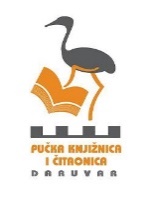 PUČKA KNJIŽNICA I ČITAONICA DARUVARSTJEPANA RADIĆA 543500 DARUVAROIB: 09901662337TEL: 043/331592TEL,FAX: 043333468MAIL: pkic@bj.t-com.hrKLASA: 400-01/23-01/01URBROJ: 2103-03-42-01-23-02OBRAZLOŽENJE DRUGIH IZMJENA I DOPUNA PRORAČUNA PUČKE KNJIŽNICE I ČITAONICE ZA 2023.G.Drugim izmjenama i dopunama proračuna za 2023. g. predviđeno je povećanje  prihoda od  21.567,41 eura iz više izvora i sukladno tome i povećanje  rashoda u istom iznosu.Na izvoru 110 OPĆI PRIHODI I PRIMICI došlo je do povećanja na slijedećim kontima i pozicijama:67111/-7 Prihodi iz nadležnog proračuna za financiranje rashoda posl.-10.500,00 eura31111/1-Plaće za zaposlene – 9000,00 eura31321/3-Doprinosi za obvezno zdravstveno osiguranje – 1500,00 euraIsto tako predviđeno je povećanje prihoda i rashoda s izvora 530 POMOĆI po dobivenim ugovorima  i Odlukama Vlade i Ministarstva na slijedećim kontima i pozicijama:63612/-19  Tekuće pomoći iz županijskih proračuna -smanjena je pozicija po ugovoru za 1093,11 eura (i sada iznosi 1030,89 eura ,po dobivenom ugovoru)32999/94 Ostali nespomenuti rashodi-županija-povećana je za 114,89 eura(i sada iznosi 1030,89 eura)32321/77-Usluge tekućeg i investicijsko održavanja-smanjena je pozicija za 1208,00 eura63622/-28-nova pozicija -Otkup knjiga-9000,00 eura42411/36-Knjige otkup – 9000,00 eura63612/-13 Tekuće pomoći iz državnog proračuna proračunskim korisnicima-povećanje pozicije za 2450,00eura31111/1-Plaće za zaposlene-povećanje 2100,00 eura31321 Doprinosi za obvezno zdravstveno osiguranje-350,00 euraNa izvoru 310 VLASTITI PRIHODI otvorena je nova pozicija ,čime je došlo do slijedećih promjena:72411/-29 prihodi od prodaje knjiga – 200,00 eura66151/-6 prihodi od pruženih usluga-umanjeno za 200,00 euraNa izvoru 430 PRIHODI ZA POSEBNE NAMJENE otvorene su nove pozicije u prihodima i rashodima:68311/-31-Ostali prihodi(povrat od Porezne uprave)- 10,52 eura32999/102-Ostali nespomenuti rashodi – 10,52 euraNa izvoru 620 KAPITALNE DONACIJE OD FIZIČKIH OSOBA otvorena je nova pozicija u prihodima i pod pozicija u rashodima:66321/30 -Donacije knjiga- 700,00 eura42411/69-pod pozicija 3-Knjige-donacija- 700,00 euraNavedenim promjenama financijski plan je u ravnoteži.